AUTOMATISCHE INCASSO FORMULIER 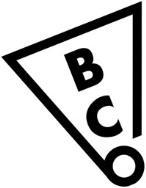 	(neem de moeite om leesbaar te schrijven)BC Oosterhout incasseert de betalingen van de contributie maandelijks en – indien van toepassing – extra bijdragen voor competitie, training en het gebruik van veren shuttles jaarlijks, middels een machtiging voor automatische incasso.Ondergetekende machtigt BC Oosterhout doorlopend om van zijn/haar bankrekening de contributie en extra verschuldigde bijdragen af te schrijven, conform de tarieven zoals die jaarlijks worden vastgesteld in de Algemene Leden Vergadering en gepubliceerd zijn op de website www.bcoosterhout.nl.  Voornaam			______________________________________________Achternaam			______________________________________________Ouder van jeugdlid*		______________________________________________Straat en huisnummer	______________________________________________Postcode en woonplaats	______________________________________________IBAN Rekeningnummer	______________________________________________Ten name van 		______________________________________________Datum					_________________________________________Handtekening voor akkoord	_________________________________________* indien van toepassingNeem bij onduidelijkheden omtrent de incasso eerst contact op met de ledenadministratie administratie@bcoosterhout.nl. Ruimte in dit blok niet beschrijvenMachtigingsnummer: __________________